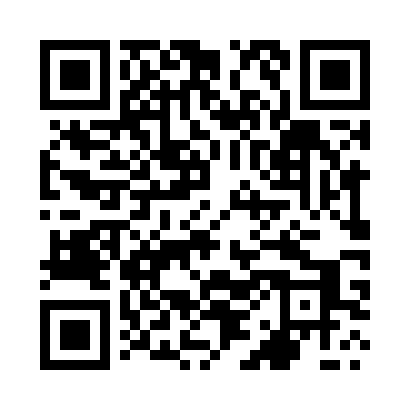 Prayer times for Jelna, PolandWed 1 May 2024 - Fri 31 May 2024High Latitude Method: Angle Based RulePrayer Calculation Method: Muslim World LeagueAsar Calculation Method: HanafiPrayer times provided by https://www.salahtimes.comDateDayFajrSunriseDhuhrAsrMaghribIsha1Wed2:445:0512:285:337:5110:022Thu2:415:0412:285:347:5210:053Fri2:375:0212:275:357:5410:084Sat2:345:0012:275:367:5510:115Sun2:314:5812:275:377:5710:146Mon2:284:5712:275:387:5810:167Tue2:244:5512:275:398:0010:198Wed2:214:5412:275:408:0110:229Thu2:174:5212:275:418:0310:2510Fri2:144:5012:275:428:0410:2811Sat2:124:4912:275:438:0610:3212Sun2:114:4712:275:448:0710:3513Mon2:114:4612:275:448:0910:3514Tue2:104:4412:275:458:1010:3615Wed2:104:4312:275:468:1210:3716Thu2:094:4212:275:478:1310:3717Fri2:094:4012:275:488:1410:3818Sat2:084:3912:275:498:1610:3819Sun2:084:3812:275:498:1710:3920Mon2:074:3612:275:508:1810:4021Tue2:074:3512:275:518:2010:4022Wed2:064:3412:275:528:2110:4123Thu2:064:3312:275:528:2210:4124Fri2:054:3212:275:538:2410:4225Sat2:054:3112:285:548:2510:4326Sun2:054:3012:285:558:2610:4327Mon2:044:2912:285:558:2710:4428Tue2:044:2812:285:568:2810:4429Wed2:044:2712:285:578:3010:4530Thu2:044:2612:285:578:3110:4531Fri2:034:2612:285:588:3210:46